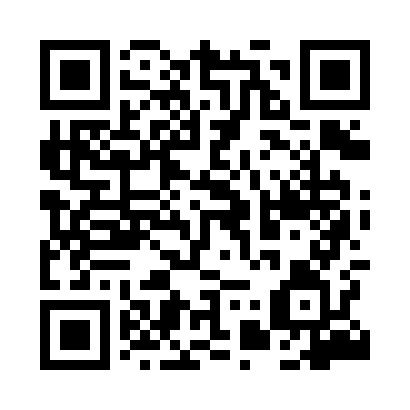 Prayer times for Psarce, PolandMon 1 Apr 2024 - Tue 30 Apr 2024High Latitude Method: Angle Based RulePrayer Calculation Method: Muslim World LeagueAsar Calculation Method: HanafiPrayer times provided by https://www.salahtimes.comDateDayFajrSunriseDhuhrAsrMaghribIsha1Mon4:266:2812:595:257:309:252Tue4:236:2612:585:277:329:273Wed4:206:2412:585:287:339:294Thu4:176:2112:585:297:359:325Fri4:146:1912:585:307:379:346Sat4:116:1712:575:327:399:367Sun4:086:1412:575:337:409:398Mon4:056:1212:575:347:429:419Tue4:026:1012:565:357:449:4410Wed3:596:0812:565:377:469:4611Thu3:556:0512:565:387:479:4912Fri3:526:0312:565:397:499:5213Sat3:496:0112:555:407:519:5414Sun3:465:5912:555:417:539:5715Mon3:425:5612:555:437:5410:0016Tue3:395:5412:555:447:5610:0217Wed3:365:5212:545:457:5810:0518Thu3:325:5012:545:468:0010:0819Fri3:295:4712:545:478:0110:1120Sat3:265:4512:545:488:0310:1321Sun3:225:4312:545:498:0510:1622Mon3:195:4112:535:518:0710:1923Tue3:155:3912:535:528:0810:2224Wed3:115:3712:535:538:1010:2525Thu3:085:3512:535:548:1210:2926Fri3:045:3312:535:558:1410:3227Sat3:005:3112:535:568:1510:3528Sun2:565:2912:525:578:1710:3829Mon2:535:2712:525:588:1910:4130Tue2:495:2512:525:598:2110:45